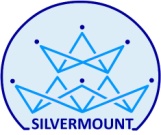  ‘Learning  Outcomes ‘ of Grade 7 on –SAT 19/09/2015HINDISSRS/MSMALENGSCIENCEMATHTopic & brief descriptionPraishith, khilaunnaInequality in other countries.Chapter 4Lesson 7Recap and practice – different types of sentences Formation of wind Congruency Class roomRevision for FA2Discussed the racial discrimination that wa there in America.Read the content book.DiscussionRead b&explain Activity – conversion of sentences Air pressure and monsoon wind  Complete s1 s2 and s3 Using various congruence  conditions –complete s1Reinforcement workComplete the workRead  the text bookPQ 4 and 5 and 6 if possible. Pq 1,2 and 3